/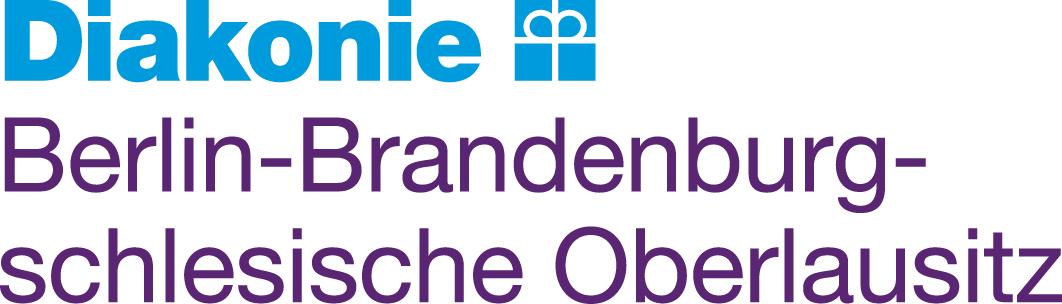 Das Kirchenjahr in der evangelischen KindertagesstätteKurs für pädagogische FachkräfteERNTEDANKEin Angebot desVerbands Evangelischer Tageseinrichtungen für Kinder Berlin-Brandenburg-schlesische Oberlausitz e.V. (VETK)Kontakt:Winnie GrunwaldProjektkoordinatorin KITA evangelisch!Paulsenstraße 55/56, 12163 BerlinT 030 820 97-299F 030 820 97-174Grunwald.W@dwbo.dewww.vetk.de 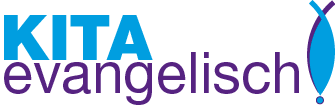 ArbeitsbogenDie dazugehörigen Texte und Materialien finden Sie im Diakonie-Portal unter https://www.diakonie-portal.de/arbeitsbereiche/kindertagesstaetten/fortbildungsangebote/religioese-bildung/das-kirchenjahr-der-0 bzw. www.vetk.de  »Fortbildungsangebote«  »Unser religionspädagogisches Fortbildungsangebot«  »Online-Kurs: Das Kirchenjahr in der evangelischen Kindertagesstätte«Sie können für die Teilnahme an dem Kurs eine Teilnahmebescheinigung erhalten, wenn Sie mindestens drei der Arbeitsbögen bearbeiten und vollständig ausgefüllt in der VETK-Geschäftsstelle bei Winnie Grunwald einreichen.Bei einigen Fragen haben Sie die Wahl zwischen einer A- und B-Variante. Der Arbeitsbogen gilt dann als vollständig ausgefüllt, wenn sie eine von beiden Aufgaben bearbeitet haben. Selbstverständlich können Sie aber auch beiden Fragen beantworten.Dieser Arbeitsbogen wurde bearbeitet vonVorname: 	Name: 	Einrichtung: 	Träger:	 E-Mail*:	Postanschrift*: * Die Datenangabe ist freiwillig und dient nur der Zusendung der Teilnahmebescheinigung. Geben Sie keine Kontaktdaten an, wird die Teilnahmebescheinigung an Ihre Einrichtung gesendet.ERNTEDANK in meinem LebeNMein ErntedankfestErntedank wird nicht nur in den Kirchen gefeiert. Gerade in der Landwirtschaft, auf den Höfen und in den Dörfern, finden Feste statt, wenn die Ernte eingebracht wurde.Mein FußabdruckDer ökologische Fußabdruck gibt an, wieviel Ressourcen der Natur wir für unsere Lebensweise benötigen. Schon mit kleinen Schritten kann jede und jeder einen Beitrag dazu leisten, Gottes wunderbare Schöpfung zu bewahren.Mein AltarIn den Kirchen werden zum Erntedankfest die Erntegaben auf dem und um den Altar ausgebreitet. Sie zeigen an, wofür wir Gott danken: Ganz konkret für Brot, Äpfel und Kürbisse und symbolisch für die Dinge, die wir zum Leben brauchen.ERNTEDANK in Bibel & KircheSchöpfungsgeschichteAnders als den meisten Festen im Kirchenjahr ist dem Erntedankfest keine bestimmte Bibelstelle zugeordnet. Es gibt allerdings in der Bibel zahlreiche Geschichten vom Säen, Gedeihen und Ernten. Eine Möglichkeit ist es, anlässlich des Erntedankfestes die Schöpfungsgeschichte (Gen 1) zu erzählen.Erntefeste interreligiösReligiöse Feste zum Dank für die Ernte sind nicht nur im christlichen Kulturkreis verbreitet. Erntefeste gibt es, seit Menschen Ackerbau betreiben. Je nachdem, was in einer Region angebaut wird, stehen unterschiedliche Früchte im Mittelpunkt.ERNTEDANK in der Kita-PraxisMaterialDiskussionPraktischVariante AODERVariante BWie feiern Sie in Ihrer Kirchengemeinde das Erntedankfest? Was passiert mit den Erntegaben?ODERWo haben Sie bisher das schönste Erntefest erlebt? Was hat Sie daran beeindruckt?Wie groß ist Ihr ökologischer Fußabdruck? Testen Sie es aus unter https://www.fussabdruck.de/  Halten Sie eine der Anregungen für umsetzbar, um Ihren ökologischen Fußabdruck zu verkleinern?Für welche Dinge sind Sie dankbar? Gestalten sie ein Stillleben aus Gegenständen und Symbolen, die Ihnen wertvoll sind. Machen Sie ein Foto oder eine Zeichnung davon.Variante AODERVariante BMeine SchöpfungStellen Sie sich vor, Sie wären Gott und stünden vor der Aufgabe, die Welt zu schaffen. Wie würde Ihre Schöpfung aussehen? Was würden Sie auf gar keinen Fall erschaffen?ODERSchöpfung bewahrenFormulieren Sie ein Fürbitten-Gebet zur Bewahrung der Schöpfung. Um welche drei Dinge wollen Sie Gott bitten?Recherchieren Sie ein Erntefest aus einer anderen Religion bzw. einem anderen Kulturkreis.Wie heißt es? Wer feiert das Fest? Wann wird es gefeiert?Welche Lebensmittel stehen im Mittelpunkt?Welche Traditionen sind dazu bekannt? Wie wird gefeiert?Wählen Sie Ihre sechs liebsten Tischgebete aus. Anregungen finden Sie z.B. hier. Gestalten Sie damit einen eigenen Gebetswürfel, z.B. aus Papier oder indem Sie bei einem vorhandenen Würfel die Seiten überkleben. Variante AODERVariante BSie beobachten den dreijährigen Simon beim Mittagessen. Mit dem Finger zieht er tiefe Rillen durch das Kartoffelpüree und sieht zu, wie die Soße dort entlangfließt. Dann legt er aus den Erbsen Muster auf die Tischplatte. Sie sind einerseits fasziniert von der Ausdauer und Genauigkeit, mit der Simon am Werk ist, andererseits fällt Ihnen der Satz Ihrer Großmutter ein: »Mit Essen spielt man nicht.« Wie reagieren Sie?ODERAuf dem Elternabend Ihrer Gruppe schlägt ein Vater vor, dass die Kita zukünftig nur noch Bio-Lebensmittel verwenden sollte. Das wäre schließlich gesünder und auch besser für die Umwelt. Viele Eltern stimmen ihm zu, einige widersprechen aus Sorge um höhere Kosten. Zum Ende der Diskussion sind Sie gefragt: Fassen Sie kurz zusammen, welche Argumente für Bio-Essen in der Kita sprechen und welche dagegen.Sie wollen mit den Kindern die Erzeugung eines Nahrungsmittels nachvollziehen, den Anbau, die Verarbeitung und Zubereitung. Welches Nahrungsmittel wählen Sie aus? Wie können Sie den Weg in der Kita erlebbar werden lassen?z.B. vom Weizenkorn zum Brot, vom Ei zum Brathähnchen, aus dem Euter bis zum Erdbeerjogurt, von der Kakaobohne zur Schokoladentafel